	Minutes of Meeting of the SV-TMD	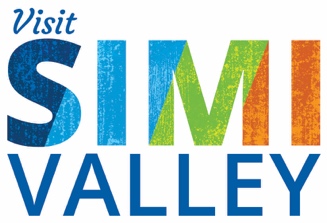 	Location Change: 6800 Smith Road 	Simi Valley CA 93063		Thursday February 23, 202310:00 AM Welcome/Call to Order Roll CallPublic CommentsAction ItemsApproval of Minutes Approval of Financial Reports JanuaryApproval of Financial Reports November	Executive Director’s ReportNew BusinessCommittee CommentsAdjournNOTICESIN ACCORDANCE WITH GOVERNMENT CODE SECTION 54953(e)(1)(A) AND IN RESPONSE TO THE DECLARED STATE AND LOCAL EMERGENCIES DUE TO THE NOVEL CORONAVIRUS AND LOCAL HEALTH OFFICER RECOMMENDATION REGARDING SOCIAL DISTANCING, THE SV-TMD COMMITTEE WILL MEET HYBRID OPTION WITH REMOTE.BROWN ACT: Government Code 54950 (The Brown Act) requires that a brief description of each item to be transacted or discussed be posted at least 72 hours prior to a regular meeting. Action may not be taken on items not posted on the agenda. Meeting facilities are accessible to persons with disabilities. If you require special assistance to participate in the meeting, notify Layma Askarzoi at (805) 526- 3900 at least 48 hours prior to the meeting.NOTICE TO PUBLIC:You are welcomed and encouraged to participate in this meeting. Public comment is taken (3 minutes maximum per person) on items listed on the agenda when they are called. Public Comment on items not listed on the agenda will be heard at the meeting as noted on the agenda. Comments on controversial items may be limited and large groups are encouraged to select on or two speakers to represent the opinion of the group. The order of Agenda items is listed for reference and may be taken in any order deemed appropriate by the SV-TMD. The Agenda provides a general description and staff recommendations; however, the SV-TMD may take action other than what is recommended. For public comments please email your comments to: Layma@simichamber.org or call 805-297-7032DOCUMENTATION:Copies of staff reports or other written documentation, relating to each item of business described in this Agenda, are posted to the Tourism website at www.VisitSimiValley.com and are on file and available for public inspection, during normal business hours, in the office of Simi Valley Chamber of Commerce at 40 West Cochran Street, Suite 100, Simi Valley, CA 93065.State of California) County of Ventura)ss City of Simi Valley)I declare under penalty of perjury that I posted this Agenda of the SV-TMD on the front door and conference room door of the Simi Valley Chamber of Commerce, 40 West Cochran Street, Suite 100, Simi Valley, CA 93065, not less than 24 hours prior to the meeting pursuant to Government Code Section 54956On 02/17/2023 at 09:17AM _By:___Layma Askarzoi_____ _______